	MĚSTO ŽATEC	USNESENÍ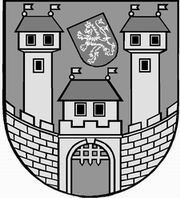 	z 	28	. jednání Rady města Žatce 	konané dne	11.12.2017Usnesení č. 	814 /17	-	851 /17	 814/17	Schválení programu	 815/17	Plán oprav správce domu Ing. Miroslava Falbra, Správa domů Podměstí	 816/17	Žádost Ing. Miroslava Falbra, IČ 13363409, Hájkova 890, Žatec	 817/17	Kontrola usnesení	 818/17	Výběr zhotovitele stavby: „Sběrný dvůr odpadů města Žatec“	 819/17	Organizační zabezpečení provozování sběrného dvora	 820/17	Obytná a obchodní zóna Na Homoli, Žatec – přehodnocení	 821/17	Rozpočtová změna a výběr zhotovitele stavby „Rekonstrukce vstupního 	parteru smuteční síně“	 822/17	Výběr zhotovitele stavby: „Vybudování hřiště na Street Workout na p.p.č. 	7032/31 k.ú. Žatec“	 823/17	Prodej pozemku p. p. č. 1417/1 v k. ú. Žatec	 824/17	Smlouva o budoucí smlouvě o zřízení věcného břemene – stavba 	„LN_Žatec, Alšova – nová TS, kVN“	 825/17	Smlouva o zřízení věcného břemene – stavba „Bezděkov, ppč. 739/11, 	fyzická osoba, kNN, 1xOM“	 826/17	Bytové otázky	 827/17	Návrh Investičního plánu města Žatce na rok 2018	 828/17	Informace o investičních akcích odboru rozvoje a majetku města v realizaci v	roce 2017	 829/17	Stanovení cen pro zabezpečení komplexního systému nakládání s 	komunálními odpady v roce 2018	 830/17	Rozpočtová změna – DPH	 831/17	Rozpočtová změna – snížení příspěvku na pěstounskou péči 2017	 832/17	Rozpočtová změna – NIV dotace na výsadbu dřevin	 833/17	Rozpočtová změna – NIV dotace – sociální služby - LORM	 834/17	Rozpočtová změna – NIV dotace – Informační prvky…	 835/17	Rozpočtová změna – NIV dotace – Informační prvky…II.	 836/17	Zřízení portfoliového účtu	 837/17	Rozpočtová změna – NIV dotace pro SMŠ Studentská 1416	 838/17	Rozpočtová změna – NIV dotace pro MŠ U Jezu 2903	 839/17	Rozpočtová změna – Rozhodnutí MF ČR – vrácení odvodu za porušení 	rozpočtové kázně a úroků dle platebního výměru 36/2013	 840/17	Rozpočtová změna – uvolnění rezervy PO – ZŠ Petra Bezruče 2000	 841/17	Rozpočtová změna – JESLE	 842/17	Posílení a čerpání FI (pořízení koncertní kytary) - Základní umělecká škola 	Žatec, okres Louny	 843/17	Přijetí finančního daru účelově určeného v rámci projektu „Obědy pro děti“ 	- ZŠ Žatec, Komenského alej 749, okres Louny	 844/17	Dočasné použití prostředků zřizovatele na projekt „Poctivou přípravou ke 	kvalitě“ - ZŠ Žatec, Kom. alej 749, okres Louny	 845/17	Dohoda o provedení práce v rámci projektu „Poctivou přípravou ke kvalitě“	 - ZŠ Žatec, Komenského alej 749, okres Louny	 846/17	Uzavření nájemní smlouvy - byty DPS	 847/17	Převzetí nadačního příspěvku - PO Kamarád – LORM	 848/17	Změna Smlouvy o výkonu funkce jednatele TSMŽ, s.r.o.	 849/17	Dodatek č. 1 ke Smlouvě o zajištění závazku veřejné služby na zabezpečení 	LPS	 850/17	Doplnění programu zastupitelstva města	 851/17	Podání informace	 814/17	Schválení programuRada města Žatce projednala a schvaluje program jednání rady města.									 T:  11.12.2017	O:	p.	HAMOUSOVÁ	 815/17	Plán oprav správce domu Ing. Miroslava Falbra, Správa domů PodměstíRada města Žatce schvaluje čerpání rezervního fondu správce Ing. Miroslava Falbra, Správa domů Podměstí pro rok 2017 ve výši 80.900,00 Kč dle žádosti ze dne 23.11.2017.									 T:  31.12.2017	O:	p.	MAZÁNKOVÁ	 816/17	Žádost Ing. Miroslava Falbra, IČ 13363409, Hájkova 890, ŽatecRada města Žatce souhlasí s postoupením mandátní smlouvy ze dne 25.04.1994, ve znění pozdějších dodatků č. 1 - 7, uzavřené s Ing. Miroslavem Falbrem, IČ 13363409, se sídlem Hájkova 890, Žatec na společnost SERVO s.r.o., IČ 61536717, se sídlem Hájkova 890, Žatec, a to dle předložené Smlouvy o postoupení mandátní smlouvy ze dne 09.11.2017 s účinností od 01.01.2018.									 T:  31.12.2017	O:	p.	MAZÁNKOVÁ	 817/17	Kontrola usneseníRada města Žatce projednala a bere na vědomí kontrolu usnesení z minulých jednání rady města a doplnění usnesení č. 725/17 o text „Rada města Žatce v působnosti valné hromady“ s tím, že ostatní text zůstává beze změny.									 T:  11.12.2017	O:	p.	ŠMERÁKOVÁ	 818/17	Výběr zhotovitele stavby: „Sběrný dvůr odpadů města Žatec“Rada města Žatce projednala a schvaluje protokol o jednání komise ze dne 06.12.2017 na zhotovitele stavby „Sběrný dvůr odpadů města Žatec“ a v souladu se zněním zákona č. 134/2016 Sb., o zadávání veřejných zakázek schvaluje pořadí na prvních dvou místech takto:1. INSKY s.r.o., Nový Svět 100, 400 01 Ústí nad Labem, IČ: 00671533, 2. PETROM STAVBY, a.s., Běchovická 701/26, 100 00 Praha 10, IČ: 26769611.Rada města Žatce schvaluje výsledek hodnocení a posouzení nabídek stanovené hodnotící komisí.Rada města Žatce ukládá starostce města Žatce podepsat smlouvu o dílo s vítězným uchazečem.	T:	31.1.2018	O:	p.	MAZÁNKOVÁ	 819/17	Organizační zabezpečení provozování sběrného dvoraRada města Žatce ukládá odboru rozvoje a majetku města připravit organizační zabezpečení provozování sběrného dvora.									 T:  31.3.2018	O:	p.	MAZÁNKOVÁ	 820/17	Obytná a obchodní zóna Na Homoli, Žatec – přehodnoceníRada města Žatce bere na vědomí předložené sdělení společnosti Ekostavby Louny s.r.o. kvyjádření Města Žatec a upravené podmínky odboru rozvoje a majetku města k záměru „Obytná a obchodní zóna Na Homoli, Žatec“.	T:	15.12.2017	O:	p.	MAZÁNKOVÁ	 821/17	Rozpočtová změna a výběr zhotovitele stavby „Rekonstrukce vstupního 	parteru smuteční síně“Rada města Žatce projednala zprávu o posouzení a hodnocení nabídek ze dne 04.12.2017 na zhotovitele veřejné zakázky malého rozsahu na stavbu: „Rekonstrukce vstupního parteru smuteční síně v Žatci“ a dle Zásad a postupů pro zadávání veřejných zakázek rozhodla o výběru nabídky:1. Erka Žatec s.r.o., Lounská 3022, 43801 Žatec, IČ: 27326764.Rada města Žatce schvaluje výsledek hodnocení a posouzení nabídek stanovené hodnotící komisí.Rada města Žatce ukládá starostce města podepsat smlouvu o dílo s vybraným uchazečem po schválení finančních prostředků Zastupitelstvem města Žatce.Rada města Žatce doporučuje Zastupitelstvu města Žatce schválit rozpočtovou změnu v celkové výši 1.099.000,00 Kč, a to přesun finančních prostředku z havarijního fondu na akci: „Rekonstrukce vstupního parteru smuteční síně v Žatci“.Výdaje: 739-3639-5171 org.1250         - 1.062.000,00 Kč (havarijní fond)Výdaje: 739-3639-5166                   -   37.000,00 Kč (místní hospod.)Výdaje: 739-3613-5169 org. 523          +   37.000,00 Kč (PD)Výdaje: 739-3613-5171 org. 523          +  800.000,00 Kč (opravy)Výdaje: 739-3613-6121 org. 523          +  182.000,00 Kč (invest. - vitráž)Výdaje: 739-3745-5169 org. 523          +   47.000,00 Kč (zeleň)Výdaje: 739-3745-5137 org. 523          +   33.000,00 Kč (mobiliář).	T:	18.12.2017	O:	p.	MAZÁNKOVÁ	 822/17	Výběr zhotovitele stavby: „Vybudování hřiště na Street Workout na 	p.p.č. 7032/31 k.ú. Žatec“Rada města Žatce projednala zprávu o posouzení a hodnocení nabídek ze dne 27.11.2017 na zhotovitele stavby „Vybudování hřiště na Street Workout na p.p.č. 7032/31 k.ú. Žatec“ a v souladu Zásadami a postupy pro zadávání veřejných zakázek města Žatec schvaluje pořadí na prvních dvou místech takto:1. Evropská Training s.r.o., Jiráskova 96, 751 01 Tovačov, IČ: 03885224,2. WORKOUT CLUB PARKS s.r.o., Ludvíkova 1351/16, 716 00 Ostrava, IČ: 28600151.Rada města Žatce schvaluje výsledek hodnocení a posouzení nabídek stanovený hodnotící komisí.Rada města Žatce zároveň ukládá starostce města Žatce podepsat Smlouvu o dílo s vybraným uchazečem.	T:	29.12.2017	O:	p.	MAZÁNKOVÁ	 823/17	Prodej pozemku p. p. č. 1417/1 v k. ú. ŽatecRada města Žatce projednala a doporučuje Zastupitelstvu města Žatce neschválit prodej pozemku ostatní plocha p. p. č. 1417/1 o výměře 1835 m2 v k. ú. Žatec za účelem rekreační plochy.									 T:  18.12.2017	O:	p.	MAZÁNKOVÁ	 824/17	Smlouva o budoucí smlouvě o zřízení věcného břemene – stavba 	„LN_Žatec, Alšova – nová TS, kVN“Rada města Žatce projednala a schvaluje Smlouvu o uzavření budoucí smlouvy o zřízení věcného břemene pro společnost ČEZ Distribuce, a.s. na stavbu „LN_Žatec, Alšova – nová TS, kVN“ na pozemcích města: p. p. č. 6794/1 a p. p. č. 6810/1 v k. ú. Žatec, jejímž obsahem bude uložení kabelu do země, právo ochranného pásma a právo oprávněné strany vyplývající ze zákona č. 458/2000 Sb., energetický zákon, ve znění pozdějších předpisů.	T:	31.12.2017	O:	p.	MAZÁNKOVÁ	 825/17	Smlouva o zřízení věcného břemene – stavba „Bezděkov, ppč. 739/11, 	fyzická osoba, kNN, 1xOM“Rada města Žatce projednala a schvaluje zřízení věcného břemene pro společnost ČEZ Distribuce, a.s. na stavbu „Bezděkov, ppč. 739/11, fyzická osoba, kNN, 1xOM“ na pozemcích města: p. p. č. 738 a p. p. č. 741/36 v k. ú. Bezděkov u Žatce, jejímž obsahem je umístění distribuční soustavy, kabel NN AYKY, právo ochranného pásma a právo oprávněné strany vyplývající ze zákona č. 458/2000 Sb., energetický zákon, ve znění pozdějších předpisů.	T:	31.12.2017	O:	p.	MAZÁNKOVÁ	 826/17	Bytové otázkyRada města Žatce projednala doporučení bytové komise č. 43/17 a schvaluje nájem bytů:č. 1603/2 ul. Příkrá v Žatci o velikosti 1+1, nájemce fyzická osoba,č. 1603/6 ul. Příkrá v Žatci o velikosti 1+1, nájemce fyzická osoba,č. 1603/8 ul. Příkrá v Žatci o velikosti 1+1, nájemce fyzická osoba,č. 1603/10 ul. Příkrá v Žatci o velikosti 1+1, nájemce fyzická osoba,č. 1603/12 ul. Příkrá v Žatci o velikosti 1+1, nájemce fyzická osoba,č. 1603/15 ul. Příkrá v Žatci o velikosti 1+1, nájemce fyzická osoba,č. 1604/1 ul. Příkrá v Žatci o velikosti 1+1, nájemce fyzická osoba,č. 1604/2 ul. Příkrá v Žatci o velikosti 1+1, nájemce fyzická osoba,č. 1604/4 ul. Příkrá v Žatci o velikosti 1+1, nájemce fyzická osoba,č. 1604/9 ul. Příkrá v Žatci o velikosti 1+1, nájemce fyzická osoba,č. 1604/10 ul. Příkrá v Žatci o velikosti 1+1, nájemce fyzická osoba,č. 1604/11 ul. Příkrá v Žatci o velikosti 1+1, nájemce fyzická osoba,č. 49/1 Branka v Žatci o velikosti 1+3, nájemce fyzická osoba,č. 49/2 Branka v Žatci o velikosti 1+1, nájemce fyzická osoba,č. 49/5 Branka v Žatci o velikosti 1+1, nájemce fyzická osoba,č. 149/4 nám. Svobody v Žatci o velikosti 1+2, nájemce fyzická osoba,č. 150/1 nám. Svobody v Žatci o velikosti 0+3, nájemce fyzická osoba,č. 150/2 nám. Svobody v Žatci o velikosti 0+3, nájemce fyzická osoba,č. 151/2 nám. Svobody v Žatci o velikosti 0+3, nájemce fyzická osoba,č. 1139/1 ul. Studentská v Žatci o velikosti 1+4, nájemce Dětský domov, Základní škola, Střední škola, Žatec,č. 1139/6 ul. Studentská v Žatci o velikosti 0+2, nájemce fyzické osoby,č. 3083/301 ul. Husova v Žatci o velikosti 1+kk, nájemce fyzická osoba,č. 3085/303 ul. Husova v Žatci o velikosti 1+kk, nájemce fyzická osoba,č. 2816/14 ul. Písečná v Žatci o velikosti 0+2, nájemce fyzické osoby,č. 2825/14 ul. Písečná v Žatci o velikosti 0+2, nájemce fyzické osoby, za měsíční nájemné 75,00 Kč/m2,č. 2832/2 ul. Dr. Václava Kůrky v Žatci o velikosti 0+1, nájemce fyzická osoba, za měsíční nájemné 75,00 Kč/m2,č. 2833/6 ul. Dr. Václava Kůrky v Žatci o velikosti 0+1, nájemce fyzická osoba,č. 2833/13 ul. Dr. Václava Kůrky v Žatci o velikosti 0+1, nájemce fyzická osoba,za měsíční nájemné 75,00 Kč/m2,č. 2833/21 ul. Dr. Václava Kůrky v Žatci o velikosti 0+1, nájemce fyzická osoba,č. 2835/2 ul. Dr. Václava Kůrky v Žatci o velikosti 1+2, nájemce fyzická osoba,č. 2835/5 ul. Dr. Václava Kůrky v Žatci o velikosti 1+2, nájemce fyzická osoba,č. 2836/14 ul. Dr. Václava Kůrky v Žatci o velikosti 1+2, nájemce fyzická osoba,č. 2836/20 ul. Dr. Václava Kůrky v Žatci o velikosti 1+2, nájemce fyzická osoba,č. 2837/2 ul. Dr. Václava Kůrky v Žatci o velikosti 1+1, nájemce fyzická osoba,č. 2837/17 ul. Dr. Václava Kůrky v Žatci o velikosti 1+1, nájemce fyzická osobana dobu určitou do 31.12.2018.Rada města Žatce projednala doporučení bytové komise č. 44/17 a schvaluje nájem bytů:č. 1603/9 ul. Příkrá v Žatci o velikosti 1+1, nájemce fyzická osoba,č. 1604/7 ul. Příkrá v Žatci o velikosti 1+1, nájemce fyzická osoba,č. 2837/4 ul. Dr. Václava Kůrky v Žatci o velikosti 1+3, nájemce fyzická osoba na dobu určitou do 30.06.2018.Rada města Žatce projednala doporučení bytové komise č. 45/17 a trvá na svém usnesení č. 671/17 ze dne 16.10.2017 ve věci skončení nájmu bytu č. 6 v č. p. 2837 ul. Dr. Václava Kůrky v Žatci výpovědí.Rada města Žatce projednala doporučení bytové komise č. 46/17 a trvá na svém usnesení č.671/17 ze dne 16.10.2017 ve věci skončení nájmu bytu č. 17 v č. p. 2836 ul. Dr. Václava Kůrky v Žatci výpovědí.Rada města Žatce projednala doporučení bytové komise č. 47/17 a souhlasí s podnájmem bytu č. 11 v č. p. 2836 ul. Dr. Václava Kůrky v Žatci o velikosti 1+2, nájemce fyzická osoba, podnájemce fyzická osoba, na dobu určitou do 31.12.2018.Rada města Žatce projednala doporučení bytové komise č. 50/17 schvaluje nájem bytu č. 19 v č. p. 2835 ul. Dr. Václava Kůrky v Žatci o velikosti 1+3, podlahová plocha bytu 77,3 m2 org. Domov „Bez zámků“ Tuchořice, příspěvková organizace, IČ 00830381, za měsíční nájemné 58,08 Kč/m2 bez služeb, za účelem poskytování sociální služby Chráněnébydlení v souladu s § 51 zákona č. 108/2006 Sb., o sociálních službách, nájem na dobu určitou do 31.12.2018 s podmínkou uhrazení vratné peněžité jistoty ve výši trojnásobku měsíčního nájemného.Rada města Žatce projednala doporučení bytové komise č. 51/17 a schvaluje nájem bytu č. 150/3 v č. p. 150, 151 náměstí Svobody v Žatci o velikosti 1+3, podlahová plocha bytu 105,88 m2 fyzickým osobám za měsíční nájemné 58,08 Kč/m2 bez služeb na dobu určitou do 30.06.2018 s podmínkou uhrazení vratné peněžité jistoty ve výši trojnásobku měsíčního nájemného.Rada města Žatce projednala doporučení bytové komise č. 52/17 a schvaluje nájem bytu č. 16 o velikosti 1+1 v domě č. p. 1604 ul. Příkrá v Žatci fyzické osobě za měsíční nájemné 36,00 Kč/m2 bez služeb na dobu určitou do 30.06.2018 s podmínkou uhrazení vratné peněžité jistoty ve výši trojnásobku měsíčního nájemného.Rada města Žatce projednala doporučení bytové komise č. 53/17 a schvaluje nájem bytu č. 13 o velikosti 1+1 v domě č. p. 1604 ul. Příkrá v Žatci fyzické osobě za měsíční nájemné 36,00 Kč/m2 bez služeb na dobu určitou do 30.06.2018 s podmínkou uhrazení vratné peněžité jistoty ve výši trojnásobku měsíčního nájemného.Rada města Žatce projednala doporučení bytové komise č. 54/17 a schvaluje nájem bytu č. 1 o velikosti 1+1 v domě č. p. 1603 ul. Příkrá v Žatci fyzické osobě za měsíční nájemné 36,00 Kč/m2 bez služeb na dobu určitou do 30.06.2018 s podmínkou uhrazení vratné peněžité jistoty ve výši trojnásobku měsíčního nájemného.Rada města Žatce projednala doporučení bytové komise č. 55/17 a schvaluje nájem bytu č. 2 o velikosti 1+2 v domě č. p. 8 tř. Obránců míru v Žatci fyzické osobě za měsíční nájemné 58,08 Kč/m2 bez služeb na dobu určitou do 30.06.2018 s podmínkou uhrazení vratné peněžité jistoty ve výši trojnásobku měsíčního nájemného.Rada města Žatce projednala doporučení bytové komise č. 56/17 a schvaluje nájem bytu č. 13 o velikosti 1+1 v domě č. p. 1603 ul. Příkrá v Žatci fyzické osobě za měsíční nájemné 36,00 Kč/m2 bez služeb na dobu určitou do 30.06.2018 s podmínkou uhrazení vratné peněžité jistoty ve výši trojnásobku měsíčního nájemného.Rada města Žatce projednala doporučení bytové komise č. 57/17 a schvaluje nájem bytu č. 14 o velikosti 1+1 v domě č. p. 1603 ul. Příkrá v Žatci fyzické osobě za měsíční nájemné 36,00 Kč/m2 bez služeb na dobu určitou do 30.06.2018 s podmínkou uhrazení vratné peněžité jistoty ve výši trojnásobku měsíčního nájemného.									 T:  31.12.2017	O:	p.	MAZÁNKOVÁ	 827/17	Návrh Investičního plánu města Žatce na rok 2018Rada města Žatce projednala a doporučuje Zastupitelstvu města Žatce schválit předloženýnávrh Investičního plánu města Žatce na rok 2018.									 T:  18.12.2017	O:	p.	MAZÁNKOVÁ	 828/17	Informace o investičních akcích odboru rozvoje a majetku města v 	realizaci v roce 2017Rada města Žatce bere na vědomí aktuální přehled investičních akcí odboru rozvoje a majetku města Žatce k 06.12.2017.									 T:  11.12.2017	O:	p.	MAZÁNKOVÁ	 829/17	Stanovení cen pro zabezpečení komplexního systému nakládání s 	komunálními odpady v roce 2018Rada města Žatce projednala a v souladu s § 17 odst. 5 zákona č. 185/2001 Sb., o odpadech, ve znění pozdějších předpisů schvaluje ceny pro zabezpečení komplexního systému nakládání s komunálními odpady města Žatce na rok 2018 v následující výši:CENY PRO ROK 2018 S NAVÝŠENÍM 2 %	T:	31.12.2017	O:	p.	SEDLÁKOVÁ	 830/17	Rozpočtová změna – DPHRada města Žatce doporučuje Zastupitelstvu města Žatce schválit rozpočtovou změnu ve výši 2.808.000,00 Kč na navýšení výdajů kapitoly 741 - platby daní a poplatků státnímu rozpočtu, a to takto:Výdaje: 741-6399-5362                  + 2.808.000,00 Kč (platba daní SR)Výdaje: 739-3613-6121 org. 808         -   484.000,00 Kč (DPS – zateplení)Výdaje: 714-3111-6121 org. 2769        - 1.623.000,00 Kč (MŠ Ot. Březiny - zateplení)Výdaje: 714-3111-6121 org. 5342        -   654.000,00 Kč (MŠ Fügnerova - zateplení)Výdaje: 739-3613-6121 org.718          -    47.000,00 Kč (DSS Libočany - zateplení).	T:	18.12.2017	O:	p.	SEDLÁKOVÁ	 831/17	Rozpočtová změna – snížení příspěvku na pěstounskou péči 2017Rada města Žatce schvaluje rozpočtovou změnu ve výši 24.000,00 Kč, a to snížení účelového státního příspěvku Úřadu práce ČR na výkon pěstounské péče dle zákona č. 359/1999 Sb., o sociálně-právní ochraně dětí, ve znění pozdějších předpisů, pro rok 2017 dle Rozhodnutí ÚP ČR, č. j. 413027/17/UL ze dne 28.11.2017 – ÚZ 13 010 a ukládá finančnímu odboru tuto částku vrátit na účet ÚP ČR ve lhůtě do 60 dnů ode dne právní moci Rozhodnutí.	T:	31.12.2017	O:	p.	SEDLÁKOVÁ	 832/17	Rozpočtová změna – NIV dotace na výsadbu dřevinRada města Žatce schvaluje rozpočtovou změnu ve výši 2.000,00 Kč, a to zapojení neinvestiční účelové dotace do rozpočtu města. Účelový znak 29 004 – neinvestiční účelová dotace ze Státního rozpočtu na úhradu zvýšených nákladů na výsadbu minimálního podílu melioračních a zpevňujících dřevin za 2. pololetí roku 2016 ve výši 2.700,00 Kč.	T:	31.12.2017	O:	p.	SEDLÁKOVÁ	 833/17	Rozpočtová změna – NIV dotace – sociální služby - LORMRada města Žatce schvaluje rozpočtovou změnu ve výši 763.000,00 Kč, a to zapojení účelové neinvestiční dotace do rozpočtu města.Účelový znak 13 305 - neinvestiční účelová dotace Ministerstva práce a sociálních věcí určená na poskytování sociálních služeb příspěvkovou organizací Kamarád-LORM, Zeyerova 859, Žatec ve výši 762.400,00 Kč v souladu se zákonem č. 108/2006 Sb. „o sociálních službách“, ve znění pozdějších předpisů.	T:	17.12.2017	O:	p.	SEDLÁKOVÁ	 834/17	Rozpočtová změna – NIV dotace – Informační prvky…Rada města Žatce schvaluje rozpočtovou změnu ve výši 220.000,00 Kč, a to zapojení účelové neinvestiční dotace do rozpočtu města. Účelový znak 17 054 - neinvestiční účelová dotace Ministerstva pro místní rozvoj, poskytnutá z programu 11772 – Národní program podpory cestovního ruchu v regionech na realizaci projektu číslo 117D721007091 pod názvem „Informační prvky k podpoře cestovního ruchu v Žatci“ ve výši 219.783,00 Kč.Příjmy: 4116-ÚZ 17 054, org. 131               + 220.000,00 Kč (příjem dotace ze SR)Výdaje	: 711-2143-5137, ÚZ 17 054, org. 131    + 193.000,00 Kč (Inf. prvky – DDHM)Výdaje	: 711-2143-5169, ÚZ 17 054, org. 131    +  27.000,00 Kč (Inf. prvky – služby).	T:	17.12.2017	O:	p.	SEDLÁKOVÁ	 835/17	Rozpočtová změna – NIV dotace – Informační prvky…II.Rada města Žatce schvaluje rozpočtovou změnu ve výši 38.000,00 Kč, a to zapojení účelové neinvestiční dotace do rozpočtu města. Rozpočtová změna bude platná ve chvíli připsání finančních prostředků na účet města.Účelový znak 17 054 - neinvestiční účelová dotace Ministerstva pro místní rozvoj, poskytnutá z programu 11772 – Národní program podpory cestovního ruchu v regionech na realizaci projektu číslo 117D721007091 pod názvem „Informační prvky k podpoře cestovního ruchu v Žatci“ ve výši 38.052,00 Kč.Příjmy: 4116-ÚZ 17 054, org. 131               + 38.000,00 Kč (příjem dotace ze SR)Výdaje	: 711-2143-5137, ÚZ 17 054, org. 131    + 38.000,00 Kč (Inf. prvky – DDHM).	T:	17.12.2017	O:	p.	SEDLÁKOVÁ	 836/17	Zřízení portfoliového účtuRada města Žatce doporučuje Zastupitelstvu města Žatce pověřit starostku Města Žatce zřízením a následným podpisem smlouvy o založení portfoliového účtu pro uložení akcií v listinné podobě.									 T:  18.12.2017	O:	p.	SEDLÁKOVÁ	 837/17	Rozpočtová změna – NIV dotace pro SMŠ Studentská 1416Rada města Žatce schvaluje rozpočtovou změnu ve výši 129.000,00 Kč, a to zapojení účelové neinvestiční dotace do rozpočtu města.Účelový znak 33 063 - účelová neinvestiční dotace Ministerstva školství, mládeže a tělovýchovy ČR na realizaci projektu číslo CZ.02.3.68/0.0/0.0/16_022/0007768, poskytnutá Mateřské škole speciální Žatec, Studentská 1416, okres Louny z Operačního programu Výzkum, vývoj a vzdělávání, oblast prioritní osy 3 Rovný přístup ke kvalitnímu předškolnímu, primárnímu a sekundárnímu vzdělávání ve výši 129.136,80 Kč.	T:	31.12.2017	O:	p.	SEDLÁKOVÁ	 838/17	Rozpočtová změna – NIV dotace pro MŠ U Jezu 2903Rada města Žatce schvaluje rozpočtovou změnu ve výši 252.000,00 Kč, a to zapojení účelové neinvestiční dotace do rozpočtu města.Účelový znak 33 063 - účelová neinvestiční dotace Ministerstva školství, mládeže a tělovýchovy ČR na realizaci projektu číslo CZ.02.3.68/0.0/0.0/16_022/0001878 „MŠ Žatec U Jezu 2903“, poskytnutá Mateřské škole Žatec, U Jezu 2903, okres Louny z Operačního programu Výzkum, vývoj a vzdělávání, oblast prioritní osy 3 Rovný přístup ke kvalitnímu předškolnímu, primárnímu a sekundárnímu vzdělávání ve výši 252.144,00 Kč.	T:	31.12.2017	O:	p.	SEDLÁKOVÁ	 839/17	Rozpočtová změna – Rozhodnutí MF ČR – vrácení odvodu za porušení 	rozpočtové kázně a úroků dle platebního výměru 36/2013Rada města Žatce projednala ROZHODNUTÍ Ministerstva financí ze dne 04.10.2017 o zrušení Platebního výměru č. 36/2013 na odvod za porušení rozpočtové kázně ze dne 08.10.2013, vydaného Úřadem Regionální rady regionu soudržnosti Severozápad č. j. RRSZ 11449/2013, a doporučuje Zastupitelstvu města Žatce schválit rozpočtovou změnu v celkové výši 956.000,00 Kč, a to zapojení částky ve výši 886.401,00 Kč – vrácený odvod za porušení rozpočtové kázně a částky ve výši 69.683,00 Kč – vrácené úroky z posečkané částky do rozpočtu města.Příjmy: 741-3613-2324, org. 277           + 956.000,00 Kč (přijaté částky RRSZ)Výdaje: 741-6171-5901, org. 277          + 956.000,00 Kč (RF).	T:	18.12.2017	O:	p.	SEDLÁKOVÁ	 840/17	Rozpočtová změna – uvolnění rezervy PO – ZŠ Petra Bezruče 2000Rada města Žatce projednala žádost ředitelky Základní školy Žatec, Petra Bezruče 2000, okres Louny a schvaluje rozpočtovou změnu, a to zapojení rezervy kapitoly 714 na navýšení příspěvku:Výdaje: 714-6171-5901                - 145.000,00 Kč (rezerva kapitoly 714)Výdaje: 714-3113-5331-org. 550      + 145.000,00 Kč (příspěvek na provoz).Rada města Žatce schvaluje navýšení příspěvku na provoz ve výši 145.000,00 Kč.Rada města Žatce dále schvaluje Základní škole Žatec, Petra Bezruče 2000, okres Louny změnu závazného ukazatele: Příspěvek na provoz 2.900.000,00 Kč. Ostatní ukazatelé zůstávají beze změny.	T:	18.12.2017	O:	p.	SEDLÁKOVÁ, HORNÁTOVÁ	 841/17	Rozpočtová změna – JESLERada města Žatce projednala a schvaluje rozpočtovou změnu v celkové výši 14.000,00 Kč, a to čerpání rezervního fondu na navýšení výdajů kap. 715 – JESLE – mzdy.Výdaje: 741-6171-5901                - 14.000,00 Kč (RF)Výdaje: 715-3539-5011, org. 275      + 10.000,00 Kč (jesle – HM)Výdaje: 715-3539-5031, org. 275      +  3.000,00 Kč (jesle – SP)Výdaje: 715-3539-5032, org. 275      +  1.000,00 Kč (jesle – ZP).	T:	31.12.2017	O:	p.	SEDLÁKOVÁ	 842/17	Posílení a čerpání FI (pořízení koncertní kytary) - Základní umělecká 	škola Žatec, okres LounyRada města Žatce projednala žádost ředitelky Základní umělecké školy Žatec, okres Louny a v souladu s ust. § 30 odst. 4 zákona č. 250/2000 Sb., o rozpočtových pravidlech územních rozpočtů, ve znění pozdějších předpisů, dává příspěvkové organizaci souhlas, aby část svého rezervního fondu ve výši 60.000,00 Kč použila k posílení svého fondu investic.Rada města Žatce souhlasí s čerpáním fondu investic Základní umělecké školy Žatec, okresLouny ve výši 82.000,00 Kč, a to na pořízení koncertní kytary.	T:	18.12.2017	O:	p.	HORNÁTOVÁ	 843/17	Přijetí finančního daru účelově určeného v rámci projektu „Obědy pro 	děti“ - ZŠ Žatec, Komenského alej 749, okres LounyRada města Žatce projednala žádost ředitele Základní školy Žatec, Komenského alej 749, okres Louny Mgr. Zdeňka Srpa a dle § 27 odst. 7 písm. b) zákona č. 250/2000 Sb., o rozpočtových pravidlech územních rozpočtů, ve znění pozdějších předpisů, souhlasí s přijetím finančního daru účelově určeného, a to od společnosti WOMEN FOR WOMEN, o.p.s., Vlastislavova 152/4, 140 00 Praha - Nusle, IČ: 24231509 v celkové výši 6.366,00 Kč, který je určen na úhradu stravného ve školní jídelně pro dva žáky školy ve školním roce 2017/18 v období od 02.01.2018 do 29.06.2018, a to následovně:- pro jednoho žáka bude ve výše uvedeném období zajištěno 118 obědů za 28,00 Kč, včetně čipu za 115,00 Kč, ve výši 3.419,00 Kč,- pro druhého žáka bude ve výše uvedeném období zajištěno 118 obědů za 24,00 Kč, včetně čipu za 115,00 Kč, ve výši 2.947,00 Kč.	T:	19.12.2017	O:	p.	HORNÁTOVÁ	 844/17	Dočasné použití prostředků zřizovatele na projekt „Poctivou přípravou 	ke kvalitě“ - ZŠ Žatec, Kom. alej 749, okres LounyRada města Žatce projednala žádost ředitele Základní školy Žatec, Komenského alej 749, okres Louny Mgr. Zdeňka Srpa a souhlasí s dočasným použitím prostředků zřizovatele naprojekt „Poctivou přípravou ke kvalitě“ v rámci výzvy MŠMT č. 02_16_022, v maximální výši 200.000,00 Kč do 31.08.2019.	T:	19.12.2017	O:	p.	HORNÁTOVÁ	 845/17	Dohoda o provedení práce v rámci projektu „Poctivou přípravou ke 	kvalitě“ - ZŠ Žatec, Komenského alej 749, okres LounyRada města Žatce projednala žádost ředitele Základní školy Žatec, Komenského alej 749, okres Louny Mgr. Zdeňka Srpa a na základě § 102 odst. 2 písm. b) zákona č. 128/2000 Sb., o obcích, ve znění pozdějších předpisů, schvaluje uzavření dohody o provedení práce v rámci projektu „Poctivou přípravou ke kvalitě“ v rámci Výzvy MŠMT č. 02_16_022, a to s Mgr. Zdeňkem Srpem a pověřuje starostku města podpisem dohody.	T:	19.12.2017	O:	p.	HORNÁTOVÁ	 846/17	Uzavření nájemní smlouvy - byty DPSRada města Žatce projednala a souhlasí s uzavřením nájemní smlouvy s fyzickou osobou (byt č. 19 o velikosti 0+1 v DPS U Hřiště 2513) na dobu určitou tří let s tím, že v souladu s platnými Pravidly pro přidělování bytů v DPS žadatel uhradí jednorázový příspěvek na sociální účely ve výši 15.000,00 Kč.	T:	1.1.2018	O:	p.	SULÍKOVÁ	 847/17	Převzetí nadačního příspěvku - PO Kamarád – LORMRada města Žatce projednala žádost ředitelky Ing. Andrey Rábové a souhlasí s převzetím nadačního příspěvku příspěvkovou organizací Kamarád – LORM, Zeyerova 859, Žatec odSpolečnosti DUHA, Nadace pro děti postižené mozkovou obrnou, kpt. Jaroše 324, 541 01 Trutnov, IČO 15039188 na realizaci „Dne sportu – pro život“.Nadační příspěvek:30 ks cestovní budík SIVAS v pouzdře30 ks cestovní budík SIVAS v krabičce16 ks CD Pavla Švestková „Music of love“10 ks láhev na pitný režim zn. FISCHER8 ks batoh zn. TAGER2 ks meteostanice s hodinamiTrika různých velikostí a provedení k akci „Den sportu – pro život“Taška popisovačů různých barev500 ks obálek A4 (zpevněné)250 ks obálek A5Pitný režim – minerální vody 0,5 l v balení po 16 ks.	T:	31.12.2017	O:	p.	SULÍKOVÁ	 848/17	Změna Smlouvy o výkonu funkce jednatele TSMŽ, s.r.o.Rada města Žatce v působnosti valné hromady společnosti Technická správa města Žatec, s.r.o., IČ 22792830 projednala a schvaluje změnu článku 4.1.1. a 4.2.3. Smlouvy o výkonu funkce jednatele schválenou usnesením č. 417/17 ze dne 12.06.2017.	T:	31.12.2017	O:	p.	GREŽO	 849/17	Dodatek č. 1 ke Smlouvě o zajištění závazku veřejné služby na 	zabezpečení LPSRada města Žatce schvaluje Dodatek č. 1 ke Smlouvě o zajištění závazku veřejné služby nazabezpečení LPS pro spádovou oblast Žatecka a Podbořanska v období od 01.01.2017 do 31.12.2017 s poskytovatelem zdravotní péče Nemocnice Žatec, o.p.s., IČ 25026259, Husova 2796, Žatec dle předloženého návrhu.Rada města Žatce schvaluje rozpočtovou změnu ve výši 40.000,00 Kč, a to zapojení účelové neinvestiční dotace do rozpočtu města. Rozpočtová změna bude platná ve chvíli připsání finančních prostředků na účet města Žatce.Org. 400 – neinvestiční účelová dotace poskytnutá z rozpočtu Ústeckého kraje dle usnesení Zastupitelstva Ústeckého kraje, určená na zabezpečení lékařské pohotovostní služby v roce 2017 ve výši 40.000,00 Kč.	T:	31.12.2017	O:	p.	SEDLÁKOVÁ	 850/17	Doplnění programu zastupitelstva městaRada města Žatce bere na vědomí doplnění programu zastupitelstva města, konaného dne 18.12.2017 od 18:00 hodin (mimo stálé body programu):- Rozhodnutí o poskytnutí dotace na akci „Rekonstrukce rybníku v Radíčevsi“, II. výzva Ministerstva zemědělství, program 129 290 - Podpora opatření na drobných vodních tocích a malých vodních nádržích- Návrh Investičního plánu města Žatce na rok 2018- Informace o investičních akcích odboru rozvoje a majetku města v realizaci v roce 2017- Rozpočtová změna – Rekonstrukce vstupního parteru smuteční síně- Prodej pozemku p. p. č. 1417/1 v k. ú. Žatec- Rozpočtová změna – DPH- Zápis z jednání finančního výboru- Zápis z jednání kontrolního výboru- Zřízení portfoliového účtu- Rozpočtová změna – Rozhodnutí MF ČR – vrácení odvodu za porušení rozpočtové kázně a úroků dle platebního výměru 36/2013- Informace – Žatecká teplárenská, a.s.	T:	18.12.2017	O:	p.	HAMOUSOVÁ	 851/17	Podání informaceRada města Žatce v působnosti valné hromady Žatecké teplárenské, a.s. žádá dozorčí radu společnosti o podání informace k nákupu horkovodu od fyzické osoby v souvislosti s cenou a návratností této investice.	T:	31.1.2018	O:	PŘ. DOZ. RADY	 Starostka	Místostarostka	 Mgr. Zdeňka Hamousová v. r.	Jana Nováková v. r.Za správnost vyhotovení: Pavlína KloučkováUpravená verze dokumentu z důvodu dodržení přiměřenosti rozsahu zveřejňovaných osobních údajů podle zákona č. 101/2000 Sb., o ochraně osobních údajů v platném znění.hlasůHamousováNovákováŠpičkaHladkýKrčmárikMalířováŘáhapro	6//////omluvenproti-zdržel se-hlasůHamousováNovákováŠpičkaHladkýKrčmárikMalířováŘáhapro6//////proti-zdržel se1/hlasůHamousováNovákováŠpičkaHladkýKrčmárikMalířováŘáhapro4////proti-zdržel se3///hlasůHamousováNovákováŠpičkaHladkýKrčmárikMalířováŘáhapro5/////proti-zdržel se2//hlasůHamousováNovákováŠpičkaHladkýKrčmárikMalířováŘáhapro7///////proti-zdržel se-hlasůHamousováNovákováŠpičkaHladkýKrčmárikMalířováŘáhapro7///////proti-zdržel se-hlasůHamousováNovákováŠpičkaHladkýKrčmárikMalířováŘáhapro7///////proti-zdržel se-hlasůHamousováNovákováŠpičkaHladkýKrčmárikMalířováŘáhapro7///////proti-zdržel se-hlasůHamousováNovákováŠpičkaHladkýKrčmárikMalířováŘáhapro4////proti-zdržel se3///hlasůHamousováNovákováŠpičkaHladkýKrčmárikMalířováŘáhapro6//////proti-zdržel se1/hlasůHamousováNovákováŠpičkaHladkýKrčmárikMalířováŘáhapro7///////proti-zdržel se-hlasůHamousováNovákováŠpičkaHladkýKrčmárikMalířováŘáhapro7///////proti-zdržel se-hlasůHamousováNovákováŠpičkaHladkýKrčmárikMalířováŘáhapro7///////proti-zdržel se-hlasůHamousováNovákováŠpičkaHladkýKrčmárikMalířováŘáhapro6//////proti-zdržel se1/hlasůHamousováNovákováŠpičkaHladkýKrčmárikMalířováŘáhapro7///////proti-zdržel se-Objem nádoby v litrechČetnost svozůCena na rok 20181 x týdně1.835,00 Kč1 x za 2 týdny971,00 Kč1 x týdně2.126,00 Kč1 x za 2 týdny1.248,00 Kč / 1 x týdně2.416,00 Kč / 1 x za 2 týdny1.816,00 Kč1 x týdně5.243,00 Kč1 x za 2 týdny3.264,00 Kč1 x týdně6.011,00 Kč1 x za 2 týdny3.950,00 Kč1 x týdně13.824,00 Kč1 x za 2 týdny8.405,00 Kč1 x týdně15.523,00 Kč1 x za 2 týdny10.074,00 Kč1 x týdně21.704,00 Kč1 x za 2 týdny13.300,00 KčhlasůHamousováNovákováŠpičkaHladkýKrčmárikMalířováŘáhapro5/////proti2//zdržel se-hlasůHamousováNovákováŠpičkaHladkýKrčmárikMalířováŘáhapro7///////proti-zdržel se-hlasůHamousováNovákováŠpičkaHladkýKrčmárikMalířováŘáhapro6//omluven////proti-zdržel se-hlasůHamousováNovákováŠpičkaHladkýKrčmárikMalířováŘáhapro6//omluven////proti-zdržel se-hlasůHamousováNovákováŠpičkaHladkýKrčmárikMalířováŘáhapro5//omluven///proti-zdržel se1/hlasůHamousováNovákováŠpičkaHladkýKrčmárikMalířováŘáhapro6//omluven////proti-zdržel se-hlasůHamousováNovákováŠpičkaHladkýKrčmárikMalířováŘáhapro6//omluven////proti-zdržel se-hlasůHamousováNovákováŠpičkaHladkýKrčmárikMalířováŘáhapro6//omluven////proti-zdržel se-hlasůHamousováNovákováŠpičkaHladkýKrčmárikMalířováŘáhapro6//omluven////proti-zdržel se-hlasůHamousováNovákováŠpičkaHladkýKrčmárikMalířováŘáhapro6//omluven////proti-zdržel se-hlasůHamousováNovákováŠpičkaHladkýKrčmárikMalířováŘáhapro6//omluven////proti-zdržel se-hlasůHamousováNovákováŠpičkaHladkýKrčmárikMalířováŘáhapro4////proti1/zdržel se2//hlasůHamousováNovákováŠpičkaHladkýKrčmárikMalířováŘáhapro7///////proti-zdržel se-hlasůHamousováNovákováŠpičkaHladkýKrčmárikMalířováŘáhapro7///////proti-zdržel se-hlasůHamousováNovákováŠpičkaHladkýKrčmárikMalířováŘáhapro7///////proti-zdržel se-hlasůHamousováNovákováŠpičkaHladkýKrčmárikMalířováŘáhapro7///////proti-zdržel se-hlasůHamousováNovákováŠpičkaHladkýKrčmárikMalířováŘáhapro7///////proti-zdržel se-hlasůHamousováNovákováŠpičkaHladkýKrčmárikMalířováŘáhapro7///////proti-zdržel se-hlasůHamousováNovákováŠpičkaHladkýKrčmárikMalířováŘáhapro7///////proti-zdržel se-hlasůHamousováNovákováŠpičkaHladkýKrčmárikMalířováŘáhapro4////proti-zdržel se3///hlasůHamousováNovákováŠpičkaHladkýKrčmárikMalířováŘáhapro7///////proti-zdržel se-hlasůHamousováNovákováŠpičkaHladkýKrčmárikMalířováŘáhapro7///////proti-zdržel se-hlasůHamousováNovákováŠpičkaHladkýKrčmárikMalířováŘáhapro5/////proti-zdržel se2//